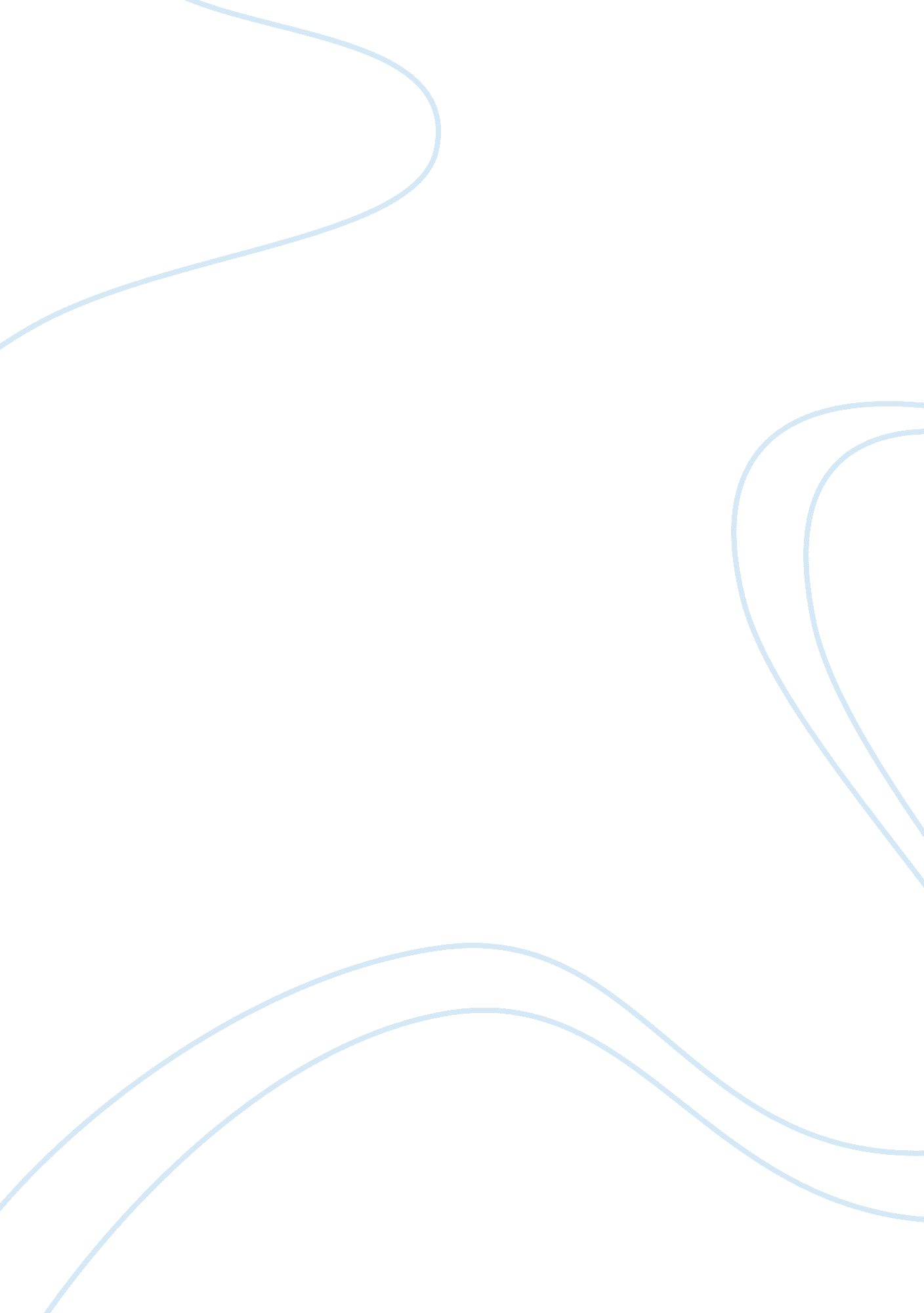 Tourism in india and israelParts of the World, Asia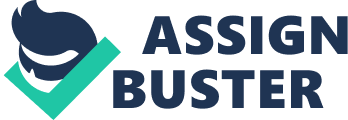 Israel has seen a wedding collection breaking add subtle elements to of 82% in Indian traveller landings to the nation from January to June 2018, over the most recent three years. In excess of 40, 000 Indian travellers went to Israel over the most recent a half year vis- – vis 22, 000 individuals amid the related developments in 2015 according to the insights discharged by Israel Ministry of Tourism (IMOT). Israel alongside saw an incredible 17, 800 Indian entries when 115% gathered in May alone when contrasted with 8, 300 guests in May 2015. Talking generally the specific develop, Hassan Madah, Director, Israel Ministry of Tourism India and the Philippines stated, We have been seeing an enduring year-on-year specify accumulation in traveller landings to Israel from India and are absolutely thoughtful behind the steady stamp collection breaking tourism figures. India has been an imperative tell for us and I am charmed to make realized that it has been a standout amongst other the performance centre markets in Asia, particularly until June this year. A considerable measure of activities have added to this triumph and when the ongoing narrowing in visa increment for Indian explorers, I am unadulterated to moist this year around there the subject of 1 lakh entries from India. In March this year, Air India propelled the quickest direct flight together amidst New Delhi and Tel Aviv considering than the one-propensity term of 7 hours and 10 minutes taking a straight course along together then the two nations. Following a mind-boggling right of access, the national transporter reported a frill in recurrence upon this part, totalling the fourth flight seven days beginning from July 14. With an end goal to priest to more Indian explorers to visit Israel, The Ministry of Tourism and also revealed its promoting summer disturb to draw in Indian voyagers to visit the nation amid the force Christmas period of April June. In December a year ago, casual visa documentation was acquired for candidates who have profited visas of Schengen nations, US, Canada, Australia or Israel and have finished their movement to these nations. In September 2017, the Ministry presented one-year complex induction visas for issue voyagers to Israel. They with as of late declared a diminishment in visa assemble occurring to INR 1, 100 from its past INR 1, 700 claim for Indian nationals. Consistent endeavours are animal taken towards conveying more changes to make the procedure speedier and less demanding for Indian voyagers to visit Israel. Madah included A dominant part of the starting numbers embed MICE, corporate and recreation looking for voyagers attributable to the pretty scenes, notable attractions, accessibility of veggie lover sustenance and uncomplicated visa process. We have alongside watched a pattern of counting in ladies bunches investigating the nation which says a lot pretty much a goal. In carefree of the huge assemble in approaching tourism, a few changes are living thing intended to knock supply in the tourism business. This incorporates an expanded specify for developing included inns in Israel and substitute open doors for global brands to keep on constructing inns in the nation. 